 BelgesiEge Üniversitesi Mühendislik Fakültesi Makina Mühendisliği Bölümü’nde 2018/2019 Öğretim Yılı Bahar Dönemi’nde verilen Termodinamik II dersinde öğrenci asistanlığı görevini başarılı ile tamamlamıştır. 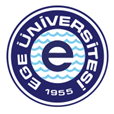 